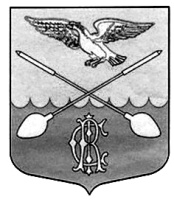  СОВЕТ ДЕПУТАТОВ ДРУЖНОГОРСКОГО ГОРОДСКОГО ПОСЕЛЕНИЯ  ГАТЧИНСКОГО МУНИЦИПАЛЬНОГО РАЙОНА ЛЕНИНГРАДСКОЙ ОБЛАСТИ(Четвертого созыва)Р Е Ш Е Н И Е            От 25 ноября  2020 г.                                                                                     № 33О тарифах на 2021 год на услуги бань, оказываемые МКУ «Центр бытового обслуживания и благоустройства».      В соответствии с п. 4 ст. 17 Федерального  Закона   «Об общих принципах организации местного самоуправления в Российской Федерации» № 131-ФЗ  от 06.10.2003 года, Уставом МО Дружногорское городское поселение, Бюджетом МО Дружногорское городское поселение, Совет депутатов Дружногорского городского поселения                                                                           РЕШИЛ:Установить следующие тарифы на 2021 год на услуги бань, оказываемые МКУ «Центр бытового обслуживания и благоустройства»:Считать продолжительность 1 помывки - 1,5 часа.Касса работает до 20.30     3.   Утвердить Порядок предоставления льготного тарифа на 2021 год на услуги бань, оказываемых МКУ «Центр бытового обслуживания и благоустройства» согласно Приложению.     4. Настоящее Решение вступает в силу с 01 января 2021  года и подлежит официальному  опубликованию.Глава  Дружногорского городского поселения		    	  И.В. МоисееваПриложение к Решению Совета                                                                                         депутатов Дружногорского городского поселения №  от 25 ноября 2020 г.Порядок предоставления льготного тарифа на 2021 год на услуги бань, оказываемые МКУ «Центр бытового обслуживания и благоустройства»1. Настоящий Порядок  разработан  в целях  предоставления  дополнительных  мер  социальной поддержки отдельным категориям  граждан, постоянно зарегистрированным на территории Дружногорского городского поселения, при пользовании услугами бань, оказываемых МКУ «Центр бытового обслуживания и благоустройства».2. Правом  на получение  льгот и пользование  услугами бань, оказываемых МКУ «Центр бытового обслуживания и благоустройства» в соответствии с настоящим Порядком обладают отдельные категории граждан, перечисленные ниже:Таблица № 1.3. Документом, дающим право на  получение  льготных услуг бань, оказываемых  МКУ «Центр бытового обслуживания и благоустройства», считается абонемент установленного образца (Приложение № 1) и комплект талонов установленного образца (для граждан, имеющих льготу 50%-желтого цвета, для граждан, имеющих льготу 100%-красного цвета) на квартал.3.1.  Блок абонемента содержит следующие сведения:         - номер;        - размер льготы 50% и 100 %;        - фамилия, имя, отчество;        - число, месяц, год рождения;        - социальная категория;        - фотография 3 х 4;        - время действия абонемента;         - абонемент ежегодно заверяется печатью.             3.2.  Талон содержит следующие сведения:          - месяц, год         - штамп администрации  Дружногорского городского поселения         - подпись должностного лица, выдавшего талон.4. Абонемент   имеет срок  действия  в течение одного года и даёт право посещения бани 1 раз в неделю в соответствии с Таблицей № 1; абонемент продлевается ежегодно в конце года печатью администрации  Дружногорского городского поселения. В случае утери абонемента и талонов восстановление производится за счет владельца.5. Для получения льготного абонемента на право пользования  услугами бань, оказываемых МКУ «Центр бытового обслуживания и благоустройства», гражданин  должен самостоятельно обратиться  в администрацию  Дружногорского городского поселения, заполнить заявление установленного образца (Приложение № 3)  и предоставить документы: - паспорт;- пенсионное удостоверение, трудовая книжка - льготное удостоверение (справка МСЭ об инвалидности, удостоверение многодетной матери); - фото 3х4; для детей: - свидетельство о рождении ребенка; - фотографию 3х4 (на каждого ребёнка отдельно)6. Гражданин обязан  сообщить об изменении  обстоятельств, влияющих,  на право получения льготы пользования услугами бань, оказываемых МКУ «Центр бытового обслуживания и благоустройства»,  в течение месяца  с момента наступления этих обстоятельств.7. Талоны на очередной квартал выдаются при предоставлении трудовой книжки.8. Специалист по социальным вопросам администрации Дружногорского городского поселения:      -  ведёт учёт граждан, обратившихся  за получением абонемента на льготное пользование  услугами бань, оказываемых МКУ «Центр бытового обслуживания и благоустройства»;     -  определяет право гражданина на получение  абонемента;    - выдает абонементы и талоны на льготное пользование услугами МКУ «Центр бытового            обслуживания и  благоустройства»;- ежеквартально предоставляет в отдел бюджетного учета и отчетности администрации Дружногорского  городского поселения данные о численности граждан получивших абонемент и о выданных талонах.9. МКУ «Центр бытового обслуживания и благоустройства», занимающееся эксплуатацией и содержанием бань, обеспечивает учет объемов услуг бань, предоставленных льготным категориям граждан. Предоставляет в отдел бюджетного учета и отчетности администрации Дружногорского  городского поселения данные о численности льготных категорий граждан посетивших МКУ «Центр бытового обслуживания и благоустройства», Отчет предоставляется ежеквартально. Приложение № 1 к Порядку Предовтавления льготного тарифа на 2021 год на услуги бань, оказываемые МКУ «Центр бытового        обслуживания и благоустройства»,                                                                                                         утвержденного Решением Совета            Депутатов Дружногорского городского                                                                                                               поселения №  от 25.11.2020 г.В администрацию Дружногорского городского поселения от гражданина (ки) __________________________________________________________________________зарегистрированного (ой) по адресу:_________________________________________________________________________________________________________                                                      ЗАЯВЛЕНИЕПрошу Вас предоставить мне льготный абонемент на пользование услугами бань, оказываемых МКУ «Центр бытового обслуживания и благоустройства»  со скидкой _______ %._____________________     подпись               _________________   датаПриложение № 1 к Порядку предоставления льготного тарифа на 2020 год на услуги бань, оказываемые МКУ «Центр бытового        обслуживания и благоустройства»,                                                                                                         утвержденного Решением Совета             Депутатов Дружногорского городского                            поселения №  от 25.11.2020 г.ЛИЦЕВАЯ СТОРОНА                        ЛЬГОТНЫЙ АБОНЕМЕНТ № _______   НА ПРАВО ПОЛЬЗОВАНИЯ  УСЛУГАМИ  БАНЬМКУ «Центр бытового обслуживания и благоустройства»                                 льгота  50 %Фамилия________________________Имя ____________________________Отчество________________________       фотоДата рождения ___________________Социальная категория_____________Абонемент даёт право на посещение бани  ОБОРОТНАЯ СТОРОНА.Абонемент действителен  с 01 января 2021 г. до 31 декабря 2021 г.                                       печатьАбонемент действителен  с 01 января 2022 г. до 31 декабря 2022 г.                                       печатьАбонемент действителен  с 01 января 2023 г. до 31 декабря 2023 г.                                        печать                        ЛЬГОТНЫЙ АБОНЕМЕНТ № _______   НА ПРАВО ПОЛЬЗОВАНИЯ  УСЛУГАМИ  БАНЬМКУ «Центр бытового обслуживания и благоустройства»                                 льгота  100 %Фамилия________________________Имя ____________________________Отчество________________________       фотоДата рождения ___________________Социальная категория_____________Абонемент даёт право на посещение бани ОБОРОТНАЯ СТОРОНА.Абонемент действителен  с 01 января 2021 г. до 31 декабря 2020 г.                                       печатьАбонемент действителен  с 01 января 2022 г. до 31 декабря 2022 г.                                       печатьАбонемент действителен  с 01 января 2023 г. до 31 декабря 2023 г.                                        печатьДни неделиПомывка (руб.)МКУ «Центр бытового обслуживания и благоустройства» баня, расположенная в поселке Дружная Горка МКУ «Центр бытового обслуживания и благоустройства» баня, расположенная в поселке Дружная Горка Пятница, суббота с 13.00 до 22.00                                    210,00Пятница, суббота с 13.00 до 22.00                                       105,00                     (льготный тариф)МКУ «Центр бытового обслуживания и благоустройства» баня, расположенная                                                       в деревне ЛамповоМКУ «Центр бытового обслуживания и благоустройства» баня, расположенная                                                       в деревне ЛамповоПятница, суббота с 14.00 до 22.00                                    210,00Пятница, суббота с 14.00 до 22.00                                      105,00                     (льготный тариф)№ п/пКатегорияПроцентльготыБлагоустроен-ный фондНеблаго-устроенныйфонд   количество талонов (шт)   количество талонов (шт)Неработающие пенсионеры по возрасту и инвалиды   50%1 в 2 недели1 в неделюМногодетные семьи   100%1 в неделю1 в неделюДети до  7 лет   100%1 в неделю1 в неделюДети от 7до 14 лет   50%1 в 2 недели1 в неделю